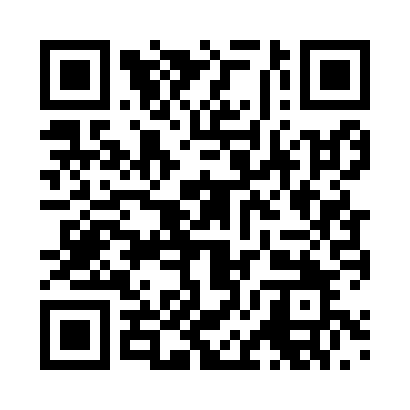 Prayer times for Bass, GermanyMon 1 Apr 2024 - Tue 30 Apr 2024High Latitude Method: Angle Based RulePrayer Calculation Method: Muslim World LeagueAsar Calculation Method: ShafiPrayer times provided by https://www.salahtimes.comDateDayFajrSunriseDhuhrAsrMaghribIsha1Mon4:446:521:244:567:579:562Tue4:416:491:234:577:589:593Wed4:386:471:234:588:0010:014Thu4:356:451:234:598:0210:045Fri4:326:421:235:008:0410:066Sat4:286:401:225:018:0610:097Sun4:256:371:225:028:0810:128Mon4:226:351:225:038:1010:149Tue4:186:321:215:048:1110:1710Wed4:156:301:215:058:1310:2011Thu4:116:281:215:058:1510:2312Fri4:086:251:215:068:1710:2513Sat4:046:231:205:078:1910:2814Sun4:016:211:205:088:2110:3115Mon3:576:181:205:098:2310:3416Tue3:546:161:205:108:2410:3717Wed3:506:141:195:118:2610:4018Thu3:466:111:195:128:2810:4319Fri3:426:091:195:138:3010:4720Sat3:386:071:195:138:3210:5021Sun3:356:041:195:148:3410:5322Mon3:316:021:185:158:3610:5623Tue3:266:001:185:168:3711:0024Wed3:225:581:185:178:3911:0325Thu3:185:561:185:188:4111:0726Fri3:145:531:185:188:4311:1027Sat3:095:511:185:198:4511:1428Sun3:065:491:175:208:4711:1829Mon3:055:471:175:218:4811:2130Tue3:055:451:175:228:5011:22